第２回全国中学生ビーチバレーボール選手権大会 及び　第13回湘南藤沢カップ全国中学生ビーチバレーボール大会栃　木　県　予　選　会　要　項（主催：栃木県ビーチバレーボール連盟） １.日　　時　　   2022年6月19日（日）　※予備日　26日（日）4人制：受付8：30～　開会式9:00～、2人制：受付12：30～　開会式13:00～⒉会　　場	足利市特設ビーチバレーコート　⒊内　　容	①湘南藤沢カップ全国中学生ビーチバレー大会県予選会（４人制）②全国中学生ビーチバレーボール選手権大会県予選会（２人制）⒋参加資格	栃木県内の中学生男子、中学生女子でそれぞれ構成されていること。⒌競技規則		2022年度公益財団法人日本バレーボール協会ビーチバレーボール4人制競技規則及び2人制競技規則に準ずる。ただし、ネットの高さは、男子2m30cm、女子2m15cmとする。※「第13回湘南藤沢カップ全国中学生ビーチバレー大会」及び「第2回全国中学生ビーチバレーボール選手権大会」要項に基づく。⒍ 競技方法	①全試合25点1セットマッチ、25点打ち切り。②全試合21点1セットマッチ、23点打ち切り。⒎チーム構成	①１チーム4人の競技者と 2 人の交代競技者及び監督または引率者1人の最大７名以内。②１チーム2人の競技者及び監督または引率者1人とする。※両本大会の期日が近い為、4人制又は2人制どちらか一方のエントリーとする。（同選手のエントリーは認めない）※参加申込にあたり、現所属チーム（中学校、クラブなど）の監督（引率者）の同意を得ること。※チーム引率者は選手の所属学校の教職員でなくともよい。（保護者でも可）※学校単位、クラブ及び複数校による編成も可とする。※参加チーム数は、男女各4人制６チーム、 2人制８チームを上限とし先着順とする。⒏申込方法	参加希望チームは別紙申込書により、メールにて下記まで申し込むこと。		〆切  6月5日（日）まで・申込先　　栃木県中体連バレーボール専門部ビーチバレー競技担当　谷原秀典（佐野市立城東中学校）　Mail： joto_j@sano.ed.jp⒐大会参加費　　1チーム2,000円を締め切り日までに以下の口座に振り込むこと。※チーム名を記載すること振込口座　：　足利銀行　宇都宮東支店　口座番号：２８６４７７７　	名　　　義　：　栃木県ビーチバレー連盟　事務局　大島俊久⒑参加者が用意するもの感染症対策チェックシート・承諾書、飲み物、ビーチバレーが出来る服装（Tシャツ・短パン【体育館のバレーと同じ服装】）、着替え、帽子、タオル、日焼け止め、靴下（砂が熱くなるため）、サングラス（必要に応じて）　　※ネットとボール等は県ビーチ連盟で用意します。 11.大会及び練習会の延期判断について新型コロナウィルス感染拡大の状況及び悪天候等により、延期とする場合は6/18（土）13：00頃までに、『栃木県ビーチバレーボール連盟HP』（http://www.vtochigi.com/beach/index.html）において周知する。12.注意事項	 ⑴ 新型コロナウィルスの感染拡大防止の観点から事務局が示す感染症予防対策を遵守すること。なお、選考会当日体調のすぐれない者は、参加を辞退してもらう場合がある。※別紙の感染症対策チェックシート・承諾書を記入し、大会当日に提出すること。⑵　駐車場は大会会場北側の砂利駐車場を利用すること。（テニスコート横は不可）⑶　傷害保険に加入するが、自己責任において体調管理に留意し無理をしないこと。⑷　各自で出したゴミは各自で持ち帰ること。⑸　新型コロナウィルス感染拡大の状況及び荒天により延期となる場合には、前日１７：００までに県ビーチバレーボール連盟のホームページにおいて周知する。⑹　開会式の後、クリニックを行い、ルールや競技方法等について説明する。⑺　組合せ抽選は、事務局が責任を持って厳正に行う。13.その他⑴優勝チームを以下の大会（全国大会）に推薦する。「第13回湘南藤沢カップ全国中学生ビーチバレー大会」　神奈川県藤沢市8/17(水)～18(木)「第2回全国中学生ビーチバレーボール選手権大会」　愛知県碧南市8/20（土）～21（日）⑵大会についての問い合わせ	栃木県ビーチバレーボール連盟　　小山田　彰吾	携帯: 090-8443-9767、　Mail: beachtochigi11@outlook.jp〇会場位置図 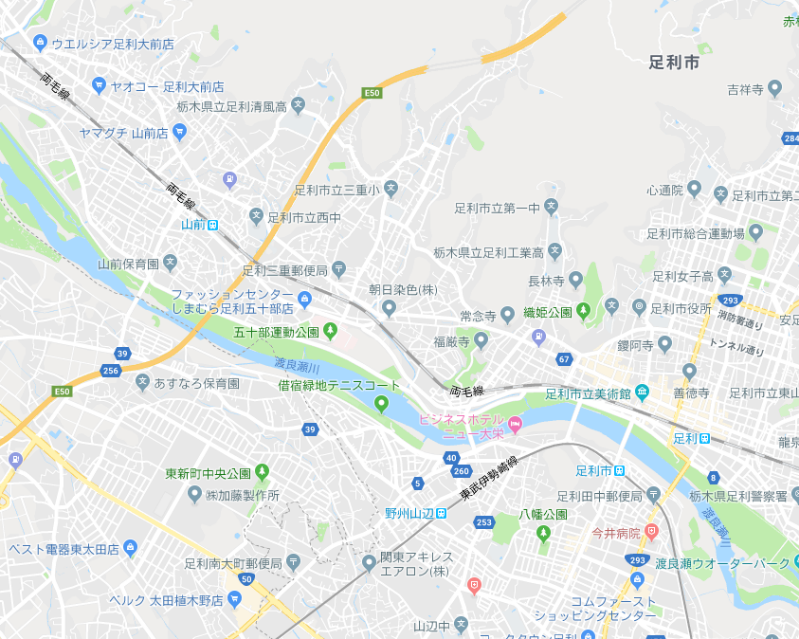 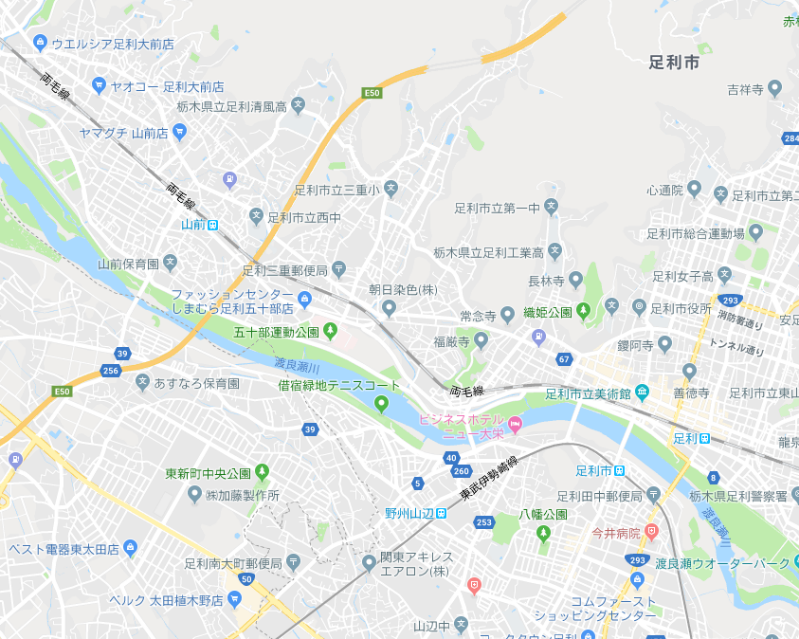 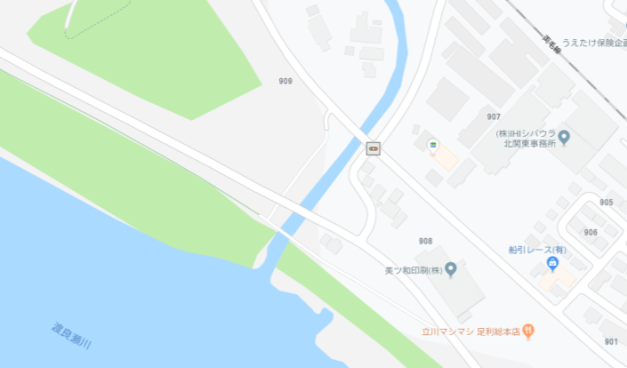 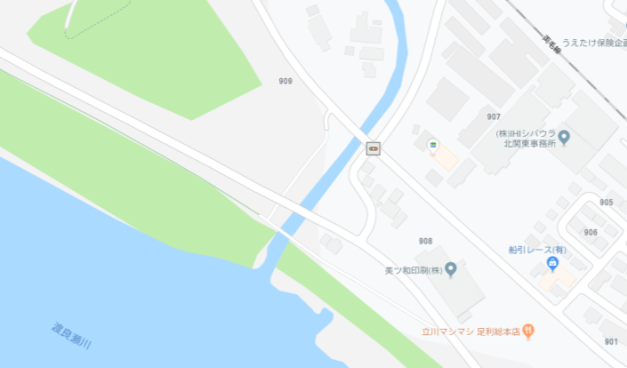 「第１３回湘南藤沢カップ全国中学生ビーチバレー大会」（4人制）県予選会 参加申込書※ 記入いただきました個人情報は、大会の目的以外には使用いたしません。 ※ 諸連絡のため、パソコンのメールアドレスを記入してください。 ※ メールで申込書を送ってください。申込み〆切  6月5日（日）まで問合せ先　　【大会について】　　栃木県ビーチバレーボール連盟　　小山田　彰吾				携帯: 090-8443-9767、　Mail: beachtochigi11@outlook.jp　　　　　　　　【申込みについて】　栃木県中体連バレーボール専門部　谷原秀典携帯：090-4822-1586、　Mail： joto_j@sano.ed.jp「第２回全国中学生ビーチバレー選手権大会」（2人制）県予選会 参加申込書※ 記入いただきました個人情報は、大会の目的以外には使用いたしません。 ※ 諸連絡のため、パソコンのメールアドレスを記入してください。 ※ メールで申込書を送ってください。申込み〆切  6月5日（日）まで問合せ先　　【大会について】　栃木県ビーチバレーボール連盟　　小山田　彰吾				携帯: 090-8443-9767、　Mail: beachtochigi11@outlook.jp　　　　　　　　【申込みについて】　栃木県中体連バレーボール専門部　谷原秀典携帯：090-4822-1586、　Mail： joto_j@sano.ed.jp（ふりがな）引率者名又は監督名携帯電話参　加　種　目①　4人制男子予選会②　4人制女子予選会↓参加種目番号を記載チーム名住 所 MailPC-ｍａｉｌ（ふりがな） 参加者氏名学 校 名 学年 性別 備    考 （ふりがな）引率者名又は監督名携帯電話参　加　種　目③　２人制男子予選会④　２人制女子予選会↓参加種目番号を記載チーム名住 所 MailPC-ｍａｉｌ（ふりがな） 参加者氏名 学 校 名 学年 性別 備    考 ①②